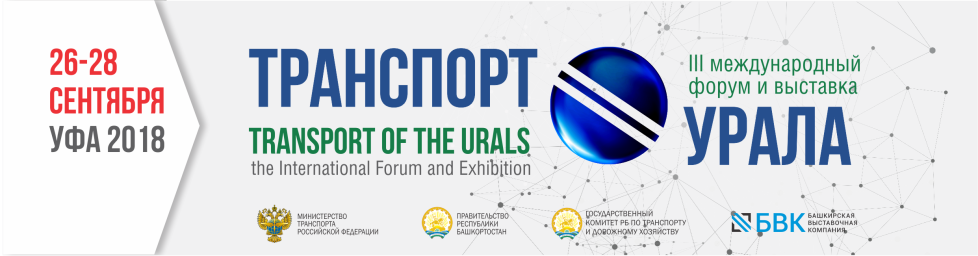 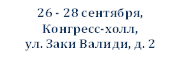                                                                                        ПРОГРАММА                                                                          Проект от 20.08.201825 сентября 2018 года (вторник)25 сентября 2018 года (вторник)25 сентября 2018 года (вторник)25 сентября 2018 года (вторник)25 сентября 2018 года (вторник)25 сентября 2018 года (вторник)25 сентября 2018 года (вторник)25 сентября 2018 года (вторник)25 сентября 2018 года (вторник)25 сентября 2018 года (вторник)Время уточняется–Прибытие делегации. Встреча гостейОтветственные: ГКУ ТД РБПрибытие делегации. Встреча гостейОтветственные: ГКУ ТД РБПрибытие делегации. Встреча гостейОтветственные: ГКУ ТД РБПрибытие делегации. Встреча гостейОтветственные: ГКУ ТД РБПрибытие делегации. Встреча гостейОтветственные: ГКУ ТД РБПрибытие делегации. Встреча гостейОтветственные: ГКУ ТД РБПрибытие делегации. Встреча гостейОтветственные: ГКУ ТД РБПрибытие делегации. Встреча гостейОтветственные: ГКУ ТД РБ26 сентября 2018 года (среда)26 сентября 2018 года (среда)26 сентября 2018 года (среда)26 сентября 2018 года (среда)26 сентября 2018 года (среда)26 сентября 2018 года (среда)26 сентября 2018 года (среда)26 сентября 2018 года (среда)26 сентября 2018 года (среда)26 сентября 2018 года (среда)9.30-10.30–Регистрация участников форума и СМИ. Приветственный кофеРегистрация участников форума и СМИ. Приветственный кофеРегистрация участников форума и СМИ. Приветственный кофеРегистрация участников форума и СМИ. Приветственный кофеРегистрация участников форума и СМИ. Приветственный кофеРегистрация участников форума и СМИ. Приветственный кофеРегистрация участников форума и СМИ. Приветственный кофеРегистрация участников форума и СМИ. Приветственный кофе10.00-11.00–Торжественное открытие форума и выставкиТоржественное открытие форума и выставкиТоржественное открытие форума и выставкиТоржественное открытие форума и выставкиТоржественное открытие форума и выставкиТоржественное открытие форума и выставкиТоржественное открытие форума и выставкиТоржественное открытие форума и выставки11.00-13.00–Пленарное заседание «Воссоздавая транспортный мост из Азии в Европу. Точки роста»Языки: русскийОрганизатор: Гостранс РБ, ГКУ Транспортная дирекция Республики БашкортостанКоличество человек: 150Зал заседанийПленарное заседание «Воссоздавая транспортный мост из Азии в Европу. Точки роста»Языки: русскийОрганизатор: Гостранс РБ, ГКУ Транспортная дирекция Республики БашкортостанКоличество человек: 150Зал заседанийПленарное заседание «Воссоздавая транспортный мост из Азии в Европу. Точки роста»Языки: русскийОрганизатор: Гостранс РБ, ГКУ Транспортная дирекция Республики БашкортостанКоличество человек: 150Зал заседанийПленарное заседание «Воссоздавая транспортный мост из Азии в Европу. Точки роста»Языки: русскийОрганизатор: Гостранс РБ, ГКУ Транспортная дирекция Республики БашкортостанКоличество человек: 150Зал заседанийПленарное заседание «Воссоздавая транспортный мост из Азии в Европу. Точки роста»Языки: русскийОрганизатор: Гостранс РБ, ГКУ Транспортная дирекция Республики БашкортостанКоличество человек: 150Зал заседанийПленарное заседание «Воссоздавая транспортный мост из Азии в Европу. Точки роста»Языки: русскийОрганизатор: Гостранс РБ, ГКУ Транспортная дирекция Республики БашкортостанКоличество человек: 150Зал заседанийПленарное заседание «Воссоздавая транспортный мост из Азии в Европу. Точки роста»Языки: русскийОрганизатор: Гостранс РБ, ГКУ Транспортная дирекция Республики БашкортостанКоличество человек: 150Зал заседанийПленарное заседание «Воссоздавая транспортный мост из Азии в Европу. Точки роста»Языки: русскийОрганизатор: Гостранс РБ, ГКУ Транспортная дирекция Республики БашкортостанКоличество человек: 150Зал заседаний13.00-14.00–ОбедОбедОбедОбедОбедОбедОбедОбед14.00-16.00–Семинар по развитию транспортного коридора «Вопросы применения Межправительственного соглашения по сети Азиатских автомобильных дорог: обзор, состояние, перспективы» (ЭСКАТО ООН)Языки: русскийОрганизатор: ЭСКАТО ООНКоличество человек: 50Ответственные: ГКУ ТД РБМалый залСеминар по развитию транспортного коридора «Вопросы применения Межправительственного соглашения по сети Азиатских автомобильных дорог: обзор, состояние, перспективы» (ЭСКАТО ООН)Языки: русскийОрганизатор: ЭСКАТО ООНКоличество человек: 50Ответственные: ГКУ ТД РБМалый зал14.00-16.00--Секция по железнодорожному транспорту: «Развитие пассажирских железнодорожных перевозок на территории Республики Башкортостан»Языки: русскийОрганизатор: Куйбышевская железная дорога – филиал                   ОАО «РЖД»Количество человек: 50Ответственный от Гостранс РБ: заместитель председателя А.М. КалимуллинКонференц-зал №2Секция по железнодорожному транспорту: «Развитие пассажирских железнодорожных перевозок на территории Республики Башкортостан»Языки: русскийОрганизатор: Куйбышевская железная дорога – филиал                   ОАО «РЖД»Количество человек: 50Ответственный от Гостранс РБ: заместитель председателя А.М. КалимуллинКонференц-зал №2Секция по железнодорожному транспорту: «Развитие пассажирских железнодорожных перевозок на территории Республики Башкортостан»Языки: русскийОрганизатор: Куйбышевская железная дорога – филиал                   ОАО «РЖД»Количество человек: 50Ответственный от Гостранс РБ: заместитель председателя А.М. КалимуллинКонференц-зал №216.00-16.15-Кофе-брейкКофе-брейкКофе-брейкКофе-брейкКофе-брейкКофе-брейкКофе-брейк16.15-18.00–Секция по вопросам обеспечения безопасности на автомобильных дорогах Республики БашкортостанЯзыки: русскийОрганизаторы: ГКУ «Служба весового контроля» РБ; Главное управление МЧС России по РБ, УГИБДД МВД по РБ Количество человек: 50Ответственный от Гостранс РБ: первый заместитель председателя                                         А.М. СулеймановМалый залСекция по вопросам обеспечения безопасности на автомобильных дорогах Республики БашкортостанЯзыки: русскийОрганизаторы: ГКУ «Служба весового контроля» РБ; Главное управление МЧС России по РБ, УГИБДД МВД по РБ Количество человек: 50Ответственный от Гостранс РБ: первый заместитель председателя                                         А.М. СулеймановМалый зал16.15-18.00--Секция по железнодорожному транспорту: «Развитие грузовых железнодорожных перевозок и транспортно-логистических услуг на территории Республики Башкортостан»Языки: русский Организатор: Куйбышевская железная дорога – филиал                   ОАО «РЖД»Количество человек: 50Ответственный от Гостранс РБ: заместитель председателя                                   А.М. КалимуллинКонференц-зал №2Секция по железнодорожному транспорту: «Развитие грузовых железнодорожных перевозок и транспортно-логистических услуг на территории Республики Башкортостан»Языки: русский Организатор: Куйбышевская железная дорога – филиал                   ОАО «РЖД»Количество человек: 50Ответственный от Гостранс РБ: заместитель председателя                                   А.М. КалимуллинКонференц-зал №2Секция по железнодорожному транспорту: «Развитие грузовых железнодорожных перевозок и транспортно-логистических услуг на территории Республики Башкортостан»Языки: русский Организатор: Куйбышевская железная дорога – филиал                   ОАО «РЖД»Количество человек: 50Ответственный от Гостранс РБ: заместитель председателя                                   А.М. КалимуллинКонференц-зал №219.00–Торжественный (вечерний) прием по случаю открытия Форума и выставки (по пригласительным)Ресторан "Уралтау" - Конгресс-холл Уфа   Торжественный (вечерний) прием по случаю открытия Форума и выставки (по пригласительным)Ресторан "Уралтау" - Конгресс-холл Уфа   Торжественный (вечерний) прием по случаю открытия Форума и выставки (по пригласительным)Ресторан "Уралтау" - Конгресс-холл Уфа   Торжественный (вечерний) прием по случаю открытия Форума и выставки (по пригласительным)Ресторан "Уралтау" - Конгресс-холл Уфа   Торжественный (вечерний) прием по случаю открытия Форума и выставки (по пригласительным)Ресторан "Уралтау" - Конгресс-холл Уфа   Торжественный (вечерний) прием по случаю открытия Форума и выставки (по пригласительным)Ресторан "Уралтау" - Конгресс-холл Уфа   Торжественный (вечерний) прием по случаю открытия Форума и выставки (по пригласительным)Ресторан "Уралтау" - Конгресс-холл Уфа   Торжественный (вечерний) прием по случаю открытия Форума и выставки (по пригласительным)Ресторан "Уралтау" - Конгресс-холл Уфа   27 сентября 2018 года (четверг)27 сентября 2018 года (четверг)27 сентября 2018 года (четверг)27 сентября 2018 года (четверг)27 сентября 2018 года (четверг)27 сентября 2018 года (четверг)27 сентября 2018 года (четверг)27 сентября 2018 года (четверг)27 сентября 2018 года (четверг)27 сентября 2018 года (четверг)10.00-12.00Технический тур на объекты транспортной инфраструктуры: Восточный выезд, ул. Пр. Октября, ул. Интернациональная Ответственный: ГКУ Транспортная дирекция РБ – Низакаев М.Ф.                                УСРДИС Администрации ГО г. Уфа РБ - Муслимов Р.АТехнический тур на объекты транспортной инфраструктуры: Восточный выезд, ул. Пр. Октября, ул. Интернациональная Ответственный: ГКУ Транспортная дирекция РБ – Низакаев М.Ф.                                УСРДИС Администрации ГО г. Уфа РБ - Муслимов Р.АТехнический тур на объекты транспортной инфраструктуры: Восточный выезд, ул. Пр. Октября, ул. Интернациональная Ответственный: ГКУ Транспортная дирекция РБ – Низакаев М.Ф.                                УСРДИС Администрации ГО г. Уфа РБ - Муслимов Р.АТехнический тур на объекты транспортной инфраструктуры: Восточный выезд, ул. Пр. Октября, ул. Интернациональная Ответственный: ГКУ Транспортная дирекция РБ – Низакаев М.Ф.                                УСРДИС Администрации ГО г. Уфа РБ - Муслимов Р.АТехнический тур на объекты транспортной инфраструктуры: Восточный выезд, ул. Пр. Октября, ул. Интернациональная Ответственный: ГКУ Транспортная дирекция РБ – Низакаев М.Ф.                                УСРДИС Администрации ГО г. Уфа РБ - Муслимов Р.АТехнический тур на объекты транспортной инфраструктуры: Восточный выезд, ул. Пр. Октября, ул. Интернациональная Ответственный: ГКУ Транспортная дирекция РБ – Низакаев М.Ф.                                УСРДИС Администрации ГО г. Уфа РБ - Муслимов Р.АТехнический тур на объекты транспортной инфраструктуры: Восточный выезд, ул. Пр. Октября, ул. Интернациональная Ответственный: ГКУ Транспортная дирекция РБ – Низакаев М.Ф.                                УСРДИС Администрации ГО г. Уфа РБ - Муслимов Р.АТехнический тур на объекты транспортной инфраструктуры: Восточный выезд, ул. Пр. Октября, ул. Интернациональная Ответственный: ГКУ Транспортная дирекция РБ – Низакаев М.Ф.                                УСРДИС Администрации ГО г. Уфа РБ - Муслимов Р.А10.00-12.00–Секция: «Воздушный транспорт»Языки: русский Организатор:АО «Международный аэропорт «Уфа» Количество человек: 20Ответственный от Гостранс РБ: заместитель председателя А.М. КалимуллинМалый залСекция: «Воздушный транспорт»Языки: русский Организатор:АО «Международный аэропорт «Уфа» Количество человек: 20Ответственный от Гостранс РБ: заместитель председателя А.М. КалимуллинМалый зал10.00-11.30––Секция: «Дорожно-строительный комплекс».  Итоги.  Перспективы. Вызовы времени.Языки: русскийОрганизатор: ГКУ УДХ РБ;  АО «Башкиравтодор»;     Управление по строительству, ремонту дорог и искусственных сооружений Администрации  ГО г.Уфа РБ.Количество человек: 30Ответственный от Гостранс РБ: первый заместитель председателя                            А.М. СулеймановКонференц-зал №2Секция: «Дорожно-строительный комплекс».  Итоги.  Перспективы. Вызовы времени.Языки: русскийОрганизатор: ГКУ УДХ РБ;  АО «Башкиравтодор»;     Управление по строительству, ремонту дорог и искусственных сооружений Администрации  ГО г.Уфа РБ.Количество человек: 30Ответственный от Гостранс РБ: первый заместитель председателя                            А.М. СулеймановКонференц-зал №2Секция: «Дорожно-строительный комплекс».  Итоги.  Перспективы. Вызовы времени.Языки: русскийОрганизатор: ГКУ УДХ РБ;  АО «Башкиравтодор»;     Управление по строительству, ремонту дорог и искусственных сооружений Администрации  ГО г.Уфа РБ.Количество человек: 30Ответственный от Гостранс РБ: первый заместитель председателя                            А.М. СулеймановКонференц-зал №211.30-12.00–Кофе-брейкКофе-брейкКофе-брейкКофе-брейкКофе-брейкКофе-брейкКофе-брейкКофе-брейк12.00-13.30–Секция: Проектирование автомобильных дорог и искусственных сооружений на них: Современные требования, проблемы и пути их решения.Языки: русскийОрганизатор: ГКУ «Служба весового контроля» РБ; ГКУ УДХ РБКоличество человек:20Ответственный от Гостранс РБ: первый заместитель председателя   А.М. СулеймановКонференц-зал №2Секция: Проектирование автомобильных дорог и искусственных сооружений на них: Современные требования, проблемы и пути их решения.Языки: русскийОрганизатор: ГКУ «Служба весового контроля» РБ; ГКУ УДХ РБКоличество человек:20Ответственный от Гостранс РБ: первый заместитель председателя   А.М. СулеймановКонференц-зал №2Секция: Проектирование автомобильных дорог и искусственных сооружений на них: Современные требования, проблемы и пути их решения.Языки: русскийОрганизатор: ГКУ «Служба весового контроля» РБ; ГКУ УДХ РБКоличество человек:20Ответственный от Гостранс РБ: первый заместитель председателя   А.М. СулеймановКонференц-зал №2Секция: Проектирование автомобильных дорог и искусственных сооружений на них: Современные требования, проблемы и пути их решения.Языки: русскийОрганизатор: ГКУ «Служба весового контроля» РБ; ГКУ УДХ РБКоличество человек:20Ответственный от Гостранс РБ: первый заместитель председателя   А.М. СулеймановКонференц-зал №2Секция: Проектирование автомобильных дорог и искусственных сооружений на них: Современные требования, проблемы и пути их решения.Языки: русскийОрганизатор: ГКУ «Служба весового контроля» РБ; ГКУ УДХ РБКоличество человек:20Ответственный от Гостранс РБ: первый заместитель председателя   А.М. СулеймановКонференц-зал №2Секция: Проектирование автомобильных дорог и искусственных сооружений на них: Современные требования, проблемы и пути их решения.Языки: русскийОрганизатор: ГКУ «Служба весового контроля» РБ; ГКУ УДХ РБКоличество человек:20Ответственный от Гостранс РБ: первый заместитель председателя   А.М. СулеймановКонференц-зал №2Секция: Проектирование автомобильных дорог и искусственных сооружений на них: Современные требования, проблемы и пути их решения.Языки: русскийОрганизатор: ГКУ «Служба весового контроля» РБ; ГКУ УДХ РБКоличество человек:20Ответственный от Гостранс РБ: первый заместитель председателя   А.М. СулеймановКонференц-зал №2Секция: Проектирование автомобильных дорог и искусственных сооружений на них: Современные требования, проблемы и пути их решения.Языки: русскийОрганизатор: ГКУ «Служба весового контроля» РБ; ГКУ УДХ РБКоличество человек:20Ответственный от Гостранс РБ: первый заместитель председателя   А.М. СулеймановКонференц-зал №214.00-15.30–Секция: «Наука, образование, кадры». Транспортное образование 4.0: как успеть за трендами государства и бизнесаЯзыки: русскийОрганизаторы: Гостранс РБ, ФГБОУ ВО "УГНТУ";Министерство образования РБ;Количество человек: 50Ответственный от Гостранс РБ: первый заместитель председателяА.М. Сулейманов; директор Архитектурно-строительного института Д. В. КузнецовМалый зал14.00-15.3014.00-15.30–Секция: «Беспилотники. Навигация. IT-решения»Языки: русскийОрганизатор: АО «Транспортный навигационный центр»Количество человек:20Ответственные: начальник отдела целевых программ и инвестиций Гостранс РБ Л.М.Мунасыпова:, ген.директор АО «Транспортный навигационный центр» А.В. БыковскийКонференц-зал №2Секция: «Беспилотники. Навигация. IT-решения»Языки: русскийОрганизатор: АО «Транспортный навигационный центр»Количество человек:20Ответственные: начальник отдела целевых программ и инвестиций Гостранс РБ Л.М.Мунасыпова:, ген.директор АО «Транспортный навигационный центр» А.В. БыковскийКонференц-зал №2Секция: «Беспилотники. Навигация. IT-решения»Языки: русскийОрганизатор: АО «Транспортный навигационный центр»Количество человек:20Ответственные: начальник отдела целевых программ и инвестиций Гостранс РБ Л.М.Мунасыпова:, ген.директор АО «Транспортный навигационный центр» А.В. БыковскийКонференц-зал №2Секция: «Беспилотники. Навигация. IT-решения»Языки: русскийОрганизатор: АО «Транспортный навигационный центр»Количество человек:20Ответственные: начальник отдела целевых программ и инвестиций Гостранс РБ Л.М.Мунасыпова:, ген.директор АО «Транспортный навигационный центр» А.В. БыковскийКонференц-зал №215.30-16.00–Кофе-брейкКофе-брейкКофе-брейкКофе-брейкКофе-брейкКофе-брейкКофе-брейкКофе-брейкКофе-брейкКофе-брейк16.00-17.30–Секция: «Пассажирский транспорт»Языки: русскийОрганизатор: ГУП «Башавтотранс» РБКоличество человек:Ответственный от Гостранс РБ: заместитель председателяА.М. Калимуллин, ГКУ ЦОП РБМалый зал16.00-17.3016.00-17.30–Секция: «Речная навигация». Развитие судоходства на реках Республики Башкортостан (на согласовании)Языки: русскийОрганизатор: Камское государственное бассейновое управление водных путей и судоходства (Камводпуть), Бельский район водных путей и судоходстваКоличество человек:20Ответственный от Гостранс РБ: заместитель председателя                           А.М. Калимуллин, начальник БРВПС М.М. АктугановКонференц-зал № 2Секция: «Речная навигация». Развитие судоходства на реках Республики Башкортостан (на согласовании)Языки: русскийОрганизатор: Камское государственное бассейновое управление водных путей и судоходства (Камводпуть), Бельский район водных путей и судоходстваКоличество человек:20Ответственный от Гостранс РБ: заместитель председателя                           А.М. Калимуллин, начальник БРВПС М.М. АктугановКонференц-зал № 2